План урока по математике, 6 класс.                      Тема: Действия с положительными десятичными дробями.Цель: закрепление знаний, умений и навыков, полученных при изучении темы «Десятичные дроби», продолжить формирование вычислительных навыков и умений выполнять действия с десятичными дробями, способствовать повышению интереса к предмету, повышению мотивации, решая практико-ориентированные задания. Тип урока: обобщение и систематизация знаний.Планируемые результаты урока:1.Предметные: закрепление вычислительных навыков, формирование умений выполнять действия с десятичными дробями, систематизация знаний.2.Метапредметные( УУД) Познавательные: формирование умений использовать действия с десятичными дробями в различных учебных ситуациях и в ситуациях в повседневной жизни;Регулятивные: развитие творческой активности учащихся; повышение познавательного интерес к предмету; формирование умений обрабатывать информацию и систематизировать ее; умение выбирать способы решения задач в зависимости от конкретных условий; Коммуникативные: формирование умения слушать и вступать в диалог; формирование внимательности и аккуратности в вычислениях; воспитание чувства взаимопомощи, уважительного отношения к чужому мнению, культуре учебного труда;3.Личностные: требовательное отношения к себе и своей работе; проявление интереса к предмету.Оборудование урока: раздаточный материал, презентация. Ход урока.Организационный этап. Проверка готовности класса к уроку; организация внимания.Мотивация учебной деятельности учащихся. (Слайд 1)Сегодняшний урок мне бы хотелось начать со слов М.И. Калинина: «Если вы хотите участвовать в большой жизни, то наполняйте свою голову математикой, пока есть к тому возможность. Она окажет вам потом огромную помощь во всей вашей работе.» Как однажды сказал один мудрец: «Не для школы, а для жизни мы учимся!».  Мне бы хотелось, чтобы в конце урока каждый из вас сделал вывод, что математика вам необходима не только для школы, но она обязательно вам пригодится в повседневной жизни. Актуализация опорных знаний. - «Казнить нельзя помиловать» - скажите мне ребята в какой сказке вы встречали эту фразу? Кто автор? Чего не хватает? (Конечно же запятой). - устно: «Верни запятые» (Слайд 2)48+22=7        63*10=63        74-25=715          276:3=9,2         42*0,01=0042-ответ: 4,8+2,2=7        6,3*10=63        74-2,5=71,5          27,6:3=9,2         4,2*0,01=0,0424.Самоопределение к деятельности, определение темы, постановка целей и задач урока.  Для того чтобы сформулировать тему сегодняшнего урока, давайте посмотрим на примеры, с которыми мы сейчас работали и на числа, которые использованы в этих примерах. Тема сегодняшнего урока? (Действия с десятичными дробями). (Слайд 3) Какие цели поставите перед собой на сегодняшнем уроке? Какие задачи необходимо решить для достижения поставленных целей?Работа по теме урока.5.1 Повтор теоретического материала. Для начала давайте повторим правила, которыми мы руководствуемся, выполняя действия с положительными десятичными дробями. - Сложение (вычитание) десятичных дробей: Чтобы сложить (вычесть) две десятичные дроби, надо: 1) Уравнять в этих дробях количество знаков после запятой; 2) Записать их друг под другом так, чтобы запятая была записана под запятой; 3) Выполнить сложение (вычитание), не обращая внимания на запятую; 4) Поставить в ответе запятую под запятой в данных дробях. (Слайд 4)- Умножение десятичных дробей: Чтобы перемножить две десятичные дроби, надо: 1) Выполнить умножение, не обращая внимания на запятые; 2) Отделить запятой столько цифр справа, сколько их стоит после запятой в обоих множителях. (Слайд 5)- Деление на десятичную дробь: Чтобы разделить число на десятичную дробь, надо: 1) В делимом и делителе перенести запятую вправо на столько цифр, сколько их после запятой в делителе; 2) После этого выполнить деление на натуральное число. (Слайд 6).А теперь, опираясь на правила, которые мы только что повторили вам необходимо:  - определить порядок действий и выполнить вычисления, работа по рядам «Кто быстрее?».(8,334 + 3,75 ∙ 0,48 – 20,8 ∙ 0,465) : 4,62 (Ответ: 0,1) (Слайд 7)Физминутка (Слайд 8)гимнастика для глаз по методу Г.А.Шичко:
1.Вверх-вниз, влево - вправо. Двигать глазами вверх-вниз, влево - вправо. Зажмурившись снять напряжение, считая до десяти.
2.Круг. Предложить детям представить себе большой круг. Обводите его глазами сначала по часовой стрелке, потом против часовой стрелки.
3.Квадрат. Предложить детям представить себе квадрат. Переводить взгляд из правого верхнего угла в левый нижний - в левый верхний, в правый нижний. Еще раз одновременно посмотреть в углы воображаемого квадрата.
Длительность проведения около 3 минут, результат – снижение тревожности и повышение работоспособности детей.5.2 Решение практико-ориентированных задач. Работа с раздаточным материалом (Приложения 1, 2, 3).Задача №1 (раздаточный материал) – работа у доски.Больному прописано лекарство, которое нужно пить по 0,5 г 3 раза в день в течение 8 дней. В одной упаковке 10 таблеток лекарства по 0,25 г. Какого наименьшего количества упаковок хватит на весь курс лечения?Решение:1) 0,5 · 3 · 8 = 12 (г) лекарства нужно на курс лечения2) 0,25 · 10 = 2,5 (г) лекарства в 1 упаковке3) 12 : 2,5 = 4,8 (упаковок)На курс лечения потребуется купить не менее 5 упаковок лекарства.Ответ: 5 упаковок.Задача №2 (раздаточный материал) – работа в парах. На ваших маршрутных листах содержится информация о задании под №2. Ребята, давайте поможем Анюте! Рядом с ее домом находятся три магазина, мы их условно обозначим: Магазин № 1, №2, № 3. Она располагает суммой 280 рулей.Для выполнения задания мы будем работать в парах.1 ряд идет в магазин № 1; 2 ряд идет в магазин № 2 и 3 ряд идет в магазин № 3.Нужно купить:Хлеб «Бородинский» - 1 булкаМолоко «Ирбитское» - 2 литраРис круглозерный – 1 кгМука «Макфа» - 1 кг.Алгоритм:Из предложенного списка выбрать нужные продукты.Составить числовое выражение для расчета стоимости покупки.Вычислить стоимость покупки.Какую сдачу получит девочка.На выполнение задания дается 5 минут. Просьба внимательно отбирать нужную информацию. По одному человеку из ряда представить результат. Подведение итога: Что было сложным при выполнении? В какой магазин посоветуем пойти Ане? А если бы я не ограничила вас походом именно в один магазин, вы бы как поступили?Задача №3. Задача из банка заданий по формированию математической грамотности«Ковёр в детскую комнату». (Задание №3) – самостоятельно со взаимопроверкой.Семья шестиклассницы Ирины Петровой переехала в новую квартиру. На семейном совете было решено, что в центре комнаты младшего брата Ирины нужно будет положить ковёр, на котором брат будет играть.Ирине поручили определить, какие размеры должны быть у этого ковра. Она измерила площадку прямоугольной формы в середине комнаты, оставив место у стен для расстановки мебели, и получила такой результат: ширина – 2,5 м, длина – 3,5 м.Если ковёр займёт всю площадку, то какова будет примерная площадь ковра?Запишите свой ответ в виде числа. Ответ округлите до целых и запишите в квадратных метрах. (Ответ: 9 м2)         6. Информация о домашнем задании, инструктаж по его выполнению. (Слайд 9)       Решить задачи: № 841(а), №843. 7.  Итоги урока. (Слайд 10)Какую цель мы сегодня с вами ставили?Какие знания понадобились нам на уроке?Какие задачи мы сегодня с вами решали? Что понравилось на уроке больше всего?Где во время урока у вас все получалось хорошо?Над чем ещё необходимо поработать? Приложение №1 Раздаточный материал Ряд №1.Задача №1.Больному прописано лекарство, которое нужно пить по 0,5 г 3 раза в день в течение 8 дней. В одной упаковке 10 таблеток лекарства по 0,25 г. Какого наименьшего количества упаковок хватит на весь курс лечения?Задача №2Ане необходимо сходить в магазин и купить определённый набор продуктов. Рядом с её домом находятся три магазина, мы их условно обозначим: Магазин № 1, №2, № 3. Она располагает суммой 280 рулей.Нужно купить:Хлеб «Бородинский» - 1 булкаМолоко «Ирбитское» - 2 литраРис круглозерный – 1 кгМука «Макфа» - 1 кг.Алгоритм:- Из предложенного списка выбрать нужные продукты.- Составить числовое выражение для расчета стоимости покупки.- Вычислить стоимость покупки.- Какую сдачу получит девочка.Задача №3 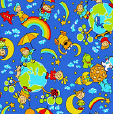 Семья шестиклассницы Ирины Петровой переехала в новую квартиру. На семейном совете было решено, что в центре комнаты младшего брата Ирины нужно будет положить ковёр, на котором брат будет играть.Ирине поручили определить, какие размеры должны быть у этого ковра. Она измерила площадку прямоугольной формы в середине комнаты, оставив место у стен для расстановки мебели, и получила такой результат: ширина – 2,5 м, длина – 3,5 м.Если ковёр займёт всю площадку, то какова будет примерная площадь ковра?Запишите свой ответ в виде числа. Ответ округлите до целых и запишите в квадратных метрах.Приложение №2 Раздаточный материал Ряд №2.Задача №1.Больному прописано лекарство, которое нужно пить по 0,5 г 3 раза в день в течение 8 дней. В одной упаковке 10 таблеток лекарства по 0,25 г. Какого наименьшего количества упаковок хватит на весь курс лечения?Задача №2Ане необходимо сходить в магазин и купить определённый набор продуктов. Рядом с её домом находятся три магазина, мы их условно обозначим: Магазин № 1, №2, № 3. Она располагает суммой 280 рулей.Нужно купить:Хлеб «Бородинский» - 1 булкаМолоко «Ирбитское» - 2 литраРис круглозерный – 1 кгМука «Макфа» - 1 кг.Алгоритм:- Из предложенного списка выбрать нужные продукты.- Составить числовое выражение для расчета стоимости покупки.- Вычислить стоимость покупки.- Какую сдачу получит девочка.Задача №3 Семья шестиклассницы Ирины Петровой переехала в новую квартиру. На семейном совете было решено, что в центре комнаты младшего брата Ирины нужно будет положить ковёр, на котором брат будет играть.Ирине поручили определить, какие размеры должны быть у этого ковра. Она измерила площадку прямоугольной формы в середине комнаты, оставив место у стен для расстановки мебели, и получила такой результат: ширина – 2,5 м, длина – 3,5 м.Если ковёр займёт всю площадку, то какова будет примерная площадь ковра?Запишите свой ответ в виде числа. Ответ округлите до целых и запишите в квадратных метрах.Приложение №3 Раздаточный материал Ряд №3.Задача №1.Больному прописано лекарство, которое нужно пить по 0,5 г 3 раза в день в течение 8 дней. В одной упаковке 10 таблеток лекарства по 0,25 г. Какого наименьшего количества упаковок хватит на весь курс лечения?Задача №2Ане необходимо сходить в магазин и купить определённый набор продуктов. Рядом с её домом находятся три магазина, мы их условно обозначим: Магазин № 1, №2, № 3. Она располагает суммой 280 рулей.Нужно купить:Хлеб «Бородинский» - 1 булкаМолоко «Ирбитское» - 2 литраРис круглозерный – 1 кгМука «Макфа» - 1 кг.Алгоритм:- Из предложенного списка выбрать нужные продукты.- Составить числовое выражение для расчета стоимости покупки.- Вычислить стоимость покупки.- Какую сдачу получит девочка.Задача №3 Семья шестиклассницы Ирины Петровой переехала в новую квартиру. На семейном совете было решено, что в центре комнаты младшего брата Ирины нужно будет положить ковёр, на котором брат будет играть.Ирине поручили определить, какие размеры должны быть у этого ковра. Она измерила площадку прямоугольной формы в середине комнаты, оставив место у стен для расстановки мебели, и получила такой результат: ширина – 2,5 м, длина – 3,5 м.Если ковёр займёт всю площадку, то какова будет примерная площадь ковра?Запишите свой ответ в виде числа. Ответ округлите до целых и запишите в квадратных метрах.№НаименованиеМагазин №1Цена, рубМагазин №2Цена, рубМагазин №3Цена, руб1Хлеб «Бородинский»38,5036,9042,202Молоко «Ирбитское», 1л65,562,9060,303Молоко классическое, 1л58,5060,0052,804Спагетти 1 сорт, кг85,5080,3088,205Рис круглозерный, кг68,4074,0066,506Мука «Макфа», кг45,5049,2043,107Шоколадка «Аленка»28,3021,4021,40№НаименованиеМагазин №1Цена, руб1Хлеб «Бородинский»38,502Молоко «Ирбитское», 1л65,53Молоко классическое, 1л58,504Спагетти 1 сорт, кг85,505Рис круглозерный, кг68,406Мука «Макфа», кг45,507Шоколадка «Аленка»28,30№НаименованиеМагазин №2Цена, руб1Хлеб «Бородинский»36,902Молоко «Ирбитское», 1л62,903Молоко классическое, 1л60,004Спагетти 1 сорт, кг80,305Рис круглозерный, кг74,006Мука «Макфа», кг49,207Шоколадка «Аленка»21,40№НаименованиеМагазин №3Цена, руб1Хлеб «Бородинский»42,202Молоко «Ирбитское», 1л60,303Молоко классическое, 1л52,804Спагетти 1 сорт, кг88,205Рис круглозерный, кг66,506Мука «Макфа», кг43,107Шоколадка «Аленка»21,40